Snoregolf Scramble - Sociale medierDette dokument kan give lidt inspiration til hvad man kan skrive i dagene op til at Super6. Ideen med at slå op inden at træffet afholdes er at få flere børn med til træffet. Eksempel på et opslag før Super6 afholdes:Nu er der for alvor dømt teamwork i golf! Til dette Super6 træf skal der nemlig spilles en omgang Snoregolf Scramble i XXX Golfklub. Her består et hold af 3-4 børn. Hvert hold får tildelt en snor på baggrund af deres handicap. Man må flytte bolden uden at det tæller som et slag, hvis man samtidig klipper et tiilsvarende stykke af snoren. Dette kombineres med spilformatet texas scramble. Texas scramble spilles således at alle slår fra tee. Holdet vælger den bold de vil spille videre fra og derfra slår alle igen en bold, dette fortsætter indtil bolden er i hul. Meld dig til ved at kontakte XXX, og vær med til en sjov dag med en masse samarbejde og nogle sjove timer på golfbanen, når der spilles snoregolf scramble. 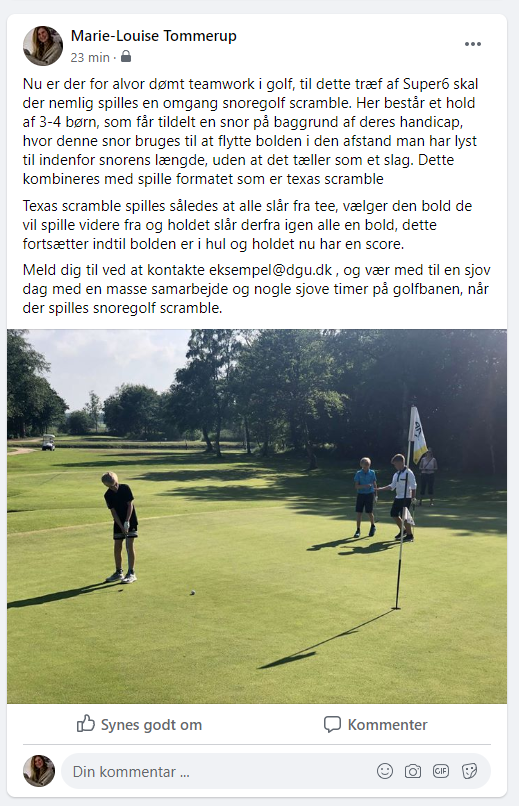 